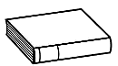 ❶		 Lis la page 132 de ton manuel.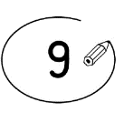 ❷	   Entoure la bonne réponse.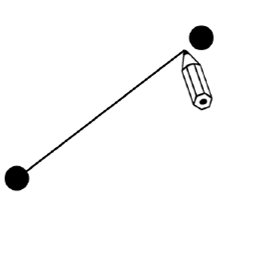 ❸	Relie chaque personnage à ce qu’il dit.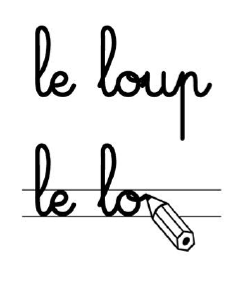 ❹	Recopie la phrase qui est vraie.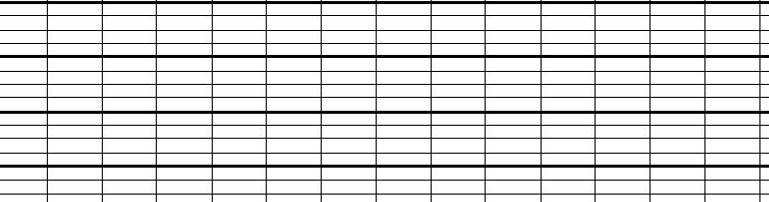 La poule ajoute à la soupe des haricots, du chou, des lentilles et une courgette.vraifauxLe loup n’aime toujours pas la soupe.vraifauxAprès la soupe, le loup mange la poule.vraifauxLe loup ne mange pas la poule car il n’a plus faim.vraifauxLe loup vole le caillou pour refaire la soupe au caillou.vraifaux● “ Tu ferais mieux de t’en aller. “La poule  ●Le loup    ●● “ Qui aurait cru qu’un simple caillou donnerait une soupe aussi formidable ! ” ● “ J’ai le ventre trop rempli. “